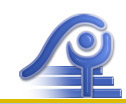 IMPORTANT INFORMATIONBOOKPACK- EXCURSION/INCURSION CURRICULUM SUPPLIES FOR 2024Dear Parent/Guardian,Meadow Heights Primary School is looking forward to teaching your child and would like to advise you to our voluntary financial contribution for 2024 and the option to purchase your child’s book pack direct from the school at cost. The school can purchase bookpacks for your child’s individual use and to own at a discounted rate and cost to families. The school can supply a list of items if you wish to purchase your child’s own items independently. Schools provide students with free instruction to fulfil the standard Victorian curriculum and we want to assure you that all contributions for curriculum supplies are voluntary. The ongoing support of our families ensures that our school can offer the best possible education and support for our students. We want to thank you for all you support. For further information on the Department’s Parent Payments Policy please see a one-page overview attached.Yours sincerely,Margaret Leach – PrincipalPhillip Perroni - School Council PresidentbOOK pack – GRADE 1 – 2024School Council has approved a one-off payment charge of $215 per student.For those families that hold a current Health Care Card/Pension Card.You will be required to complete the Camps Sports Excursion Fund (CSEF) application form on the school website www.meadowheightsps.vic.edu.au and attach a copy of your current card dated on or before 29th January 2024 to be approved. If you are approved, you will not be required to pay for your child’s bookpackPayment is to be made by 29th January, 2024Opt 1:  For EFT payments you will need to visit the school during office hours 9am to 4pm or call the office 9305 2033.Opt 2:  Direct to the school account – BSB:063 229 Account No. 10009188 using your child’s name as the reference. Opt 3:  BPay – you will need to contact the school for reference. If you have any questions or wish to discuss further, please contact the school office 9305 2033 and we will be happy to assist.معلومات مهمةالكتب والقرطاسية -الرحلات المدرسية (الداخليه والخارجيه) لعام 2024   أعزائي أولياء الأمور/ مقدمو الرعاية الطلاب الجدد في مدرسة ميدو هايتس الابتدائية.نحن نتطلع إلى عام آخر رائع من التدريس والتعلم ونود أن نعلمكم بالمساهمة المالية الطوعية لمدرسة ميدو هايتس الابتدائية لعام 2024 وخيار شراء حزمة  كتب طفلك مباشرة من المدرسة بسعر التكلفة. يمكن للمدرسة شراء حزم الكتب للاستخدام الفردي لطفلك وامتلاكها بسعر مخفض وتكلفة مخفضة للأسر. يمكن للمدرسة توفير قائمة بالعناصر إذا كنت ترغب في شراء العناصر الخاصة بطفلك بشكل مستقل.تقدم المدرسة الدعم بالتعليمات المجانية للوفاء بالمنهج الفيكتوري القياسي ونريد أن نؤكد لك أن جميع المساهمات في لوازم المناهج طوعية.يضمن دعم عائلاتنا المستمر أن مدرستنا يمكنها تقديم أفضل تعليم ومساندة ممكنه لطلابنا. نريد أن نشكرك على كل دعمك.لمزيد من المعلومات حول وثيقة دفعات الوالدين ، يرجى الاطلاع على  الصفحة المرفقة.تفضلوا بقبول فائق الاحترام،مارغريت ليتش – المديرةفيليب بيروني - رئيس مجلس المدرسة                     حزمة الكتب - الصف 1- الطلاب الجدد 2024     وافق مجلس المدرسة على دفع رسوم لمرة واحدة قدرها 215 دولارًا لكل طالب.بالنسبة للعائلات التي تحمل بطاقة الرعاية الصحية / بطاقة التقاعد الحالية.سيُطلب منك إكمال استمارة طلب صندوق الرحلات الرياضية للمخيمات Camps Sports Excursion Fund (CSEF) على موقع المدرسة  www.meadowheightsps.vic.edu.au   وإرفاق نسخة من بطاقتك الحالية بتاريخ 29 كانون الثاني 2024 أو قبل ذلك ليتم اعتمادها. إذا تمت الموافقة عليك ، فلن تتم مطالبتك بالدفع مقابل حزمة كتب طفلك.إذا لم تكن لديك بطاقة رعاية صحية حالية، فيجب أن يتم الدفع بحلول 29 كانون الثاني 2024 الاختيار الاول: بالنسبة لمدفوعات التحويل الإلكتروني، ستحتاج إلى زيارة المدرسة خلال ساعات العمل من 9 صباحًا إلى 4 مساءً أو الاتصال بالمكتب  2033 9305. الاختيار الثاني: مباشرة إلى حساب المدرسة - BSB: 063 229 رقم الحساب 10009188 باستخدام اسم طفلك كمرجع . الاختيار الثالث:بالنسبة لدفعات -BPAY ستحتاج إلى الاتصال بالمدوسة.إذا كانت لديك أي أسئلة أو ترغب في مزيد من المناقشة ، يرجى الاتصال بمكتب المدرسة 93052033 وسنسعد بتقديم المساعدة.______________________________________________________________________________________________________ÖNEMLİ BİLGİ2024 OKUL GEZİLERİ/OKUL İÇİ ETKİNLİK - MÜFREDAT ARAÇ VE GEREÇLERİ Sayın Veli / Bakım Sağlayıcıları, Meadow Heights İlkokulu, çocuğunuza öğrenim vermeyi heyecanla beklemektedir. 2024 yılı için gönüllü mali katkımız ve çocuğunuzun kırtasiye paketini doğrudan okuldan maliyetine satın alma seçeneği hakkında bilgi vermek istiyoruz.Okul, çocuğunuzun bireysel kullanımı için ailelere indirimli fiyat ve maliyetle sahipleneceği kırtasiye paketini satın alabilir. Çocuğunuzun kendi kırtasiye malzemelerini siz satın almak isterseniz, okul size bir malzeme listesi verebilir.                             Victoria müfredatının gereklerini yerine getirmek için okullar, öğrencilere ücretsiz eğitim sağlar ve müfredat araç ve gereçleri için yapılan tüm katkıların gönüllü olduğu konusunda size temin etmek isteriz.Ailelerimizin devam eden desteği, okulumuzun öğrencilerimiz için mümkün olan en iyi eğitimi ve desteği sunabilmesini sağlamaktadır. Sizlere verdiğiniz desteklerden dolayı teşekkür etmek isteriz.  Bakanlığın Ebeveyn Ödemeleri Politikası hakkında daha fazla bilgi için lütfen ekteki tek sayfalık genel bilgiye göz atınız.                                                                                                                                                                                                                                                                                                                                                                                                                                                                                                                                                                                                                                                        Saygılarımla,Margaret Leach – MüdürPhillip Perroni -Okul Aile Birliği Başkanıkırtasiye paketi – 1. sınıflar - 2024 Okul Konseyi, öğrenci başına $215’lık bir kerelik ödeme ücretini onayladı.Geçerli Sağlık Kartı/ Emeklilik Kartı olan aileler,www.meadowheightsps.vic.edu.au okul web sitesindeki the Camps Sports Excursion Fund/ Kamp Spor Gezi Fonu (CSEF) başvuru formunu doldurmanız ve onaylanması için 29 Ocak 2024 tarihinde veya öncesi  geçerli olan kartınızın bir kopyasını eklemeniz gerekecektir. Onaylanırsanız, çocuğunuzun Kırtasiye Paketi/ Gezileri için bir ödeme yapmanız gerekmeyecektir.Güncellenmiş bir Sağlık Kartınız yoksa, ödemenin 29 Ocak 2024 tarihine kadar yapılması gerekmektedir.Seçenek 1:  EFT ödemeleri için sabah saat 9:00 ile 4:00 arasında okul idaresini ziyaret etmeniz ya da 9305 2033 nolu telefondan aramanız gerekecektir. Seçenek 2: Doğrudan okul hesabına – çocuğunuzun adını referans olarak kullanarak BSB:063 229 Hesap No. 10009188 Seçenek 3:  BPay – Referans için okulla iletişime geçmeniz gerekecektir. Herhangi bir sorunuz varsa veya konuyu daha ayrıntılı görüşmek isterseniz, lütfen okul idaresiyle 9305 2033’den                      iletişime geçiniz, size yardımcı olmaktan mennuniyet duyarız.        Essential Student Learning ItemsAmountBookpack items$ 61.65Voluntary Charge-Classroom supplies (in excess of this cost are used)$ 33.35Excursion/incursions Curriculum Focused$120.00TOTAL PAYABLE$215.00Essential Student Learning ItemsAmountBookpack items$ 61.65Voluntary Charge-Classroom supplies (in excess of this cost are used)$ 33.35Excursion/incursions Curriculum Focused$120.00TOTAL PAYABLE$215.00Temel Öğrenci Öğrenim MalzemeleriMiktarOkul Kırtasiye Malzemeleri$ 61.65Gönüllü Katkı-Sınıf malzemeleri (msraflar aşılırsa kullanılır)$ 33.35Müfredat Odaklı Geziler/Okul İçi Etkinlikler$120.00TOPLAM ÖDENECEK MİKTAR$215.00